Aanvraagformulier Studentenwelzijnfonds voor organisaties (stichtingen en verenigingen) 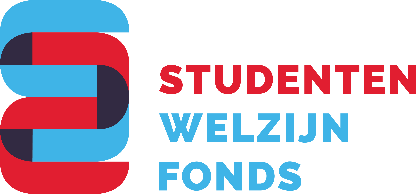 Alleen aanvragen voor projecten zonder winstoogmerk worden behandeld.De voorwaarden voor het in aanmerking komen vindt u op de website van het SGV-Fonds.Voor welk project doet u een aanvraag?Kies een specificatie: mentaal welzijn, fysiek welzijn of beiden?Op welk werkterrein is uw project het meest van toepassing?(voorlichting, theater en film, wetenschap, zorg, etc.)Waarom verdient uw project een beurs? Wat is de relevantie en/of het  innovatieve karakter van uw project?Wat is uw KvK nummer? Wat is uw IBAN rekeningnummer?Verdere vereisten die u moet toevoegen bij uw aanvraag: MotivatiebriefKopie statuten, jaarverslag en meest recente jaarrekeningUittreksel inschrijving bij de KvKProjectplanProjectbegrotingPR- en marketingplan (vereist bij een aanvraag boven de 1000 euro)Als u de beurs wil gebruiken voor de aanschaf van benodigde instrumenten/gereedschappen/machines voor uw project, dan dient u een offerte van deze benodigdheden toe te voegen.Uw aanvraag met verplichte documenten kunt u sturen naar het emailadres aangegeven op de website van het fonds. 